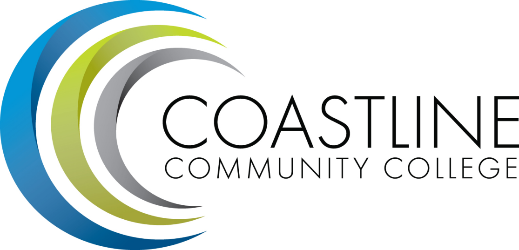 CMT 2016-17 Accomplishments DRAFTFall 2016Completed all Program and Department ReviewsFinalized the Wing Planning Spring 2017Met regarding pathways (ACM)Participated in IEPIApproved the Mission Statement 